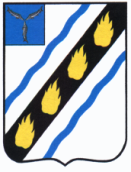 ЛЮБИМОВСКОЕ	 МУНИЦИПАЛЬНОЕ ОБРАЗОВАНИЕСОВЕТСКОГО  МУНИЦИПАЛЬНОГО  РАЙОНА САРАТОВСКОЙ ОБЛАСТИ
СОВЕТ   ДЕПУТАТОВ (третьего созыва)РЕШЕНИЕот 31.01.2017 № 143с. ЛюбимовоО проекте решения «О внесении изменений и дополнений в Устав Любимовского муниципального образования Советского муниципального района Саратовской области»В  соответствии  с пунктом  3  статьи 23 Федерального закона от 2  марта 2007 года № 25-ФЗ «О  муниципальной  службе в  Российской  Федерации», руководствуясь  Федеральным законом  Российской Федерации от 23.06.2016 № 197-ФЗ  «О внесении изменений в  статью 26.3 Федерального закона Российской  Федерации «Об  общих принципах организации  законодательных (представительных) и исполнительных  органов государственной  власти субъектов  Российской  Федерации» и Федеральным  законом от 06.10.2003 № 131-ФЗ «Об  общих принципах организации  местного самоуправления  в Российской  Федерации», Уставом Любимовского муниципального образования Советского муниципального района, Совет  депутатов  Любимовского  муниципального образования  РЕШИЛ:		1. Принять к  рассмотрению внесение следующих изменений и дополнений  в Устав Любимовского муниципального образования Советского муниципального района Саратовской области:	1) статью  29 дополнить  частью  10 и 10.1  следующего  содержания:	«10. Главе  муниципального образования устанавливаются  следующие  гарантии:1) условия работы, обеспечивающие исполнение должностных полномочий, в соответствии с решениями Совета депутатов Любимовского муниципального образования Советского муниципального района, регулирующими материально-техническое и организационное обеспечение деятельности органов местного самоуправления Любимовского муниципального образования ;2) право на своевременное и в полном объеме получение денежного вознаграждения в размере, определяемом решениями Совета депутатов Любимовского муниципального образования, принятыми в соответствии с законодательством Российской Федерации;3) возмещение расходов, связанных со служебной командировкой, в размере и порядке, установленными законодательством Российской Федерации и принятыми в соответствии с ним локальными нормативными правовыми актами;4) время отдыха, предусмотренное трудовым  законодательством Российской Федерации;5) транспортное  обслуживание в  связи с  исполнением  должностных обязанностей;6) обеспечение  средствами  телефонной  связи на  срок осуществления  полномочий;7) возможность  повышения квалификации, переподготовки.10.1. Главе   муниципального образования устанавливаются  следующие  дополнительные  гарантии:1) пенсионное обеспечение за выслугу лет в размере и на условиях, установленных решениями Совета депутатов Любимовского муниципального образования;2) материальная  помощь в  размере  и на  условиях, установленных решениями  Совета  депутатов Любимовского  муниципального образования.»;	  2) статью  36 Устава «Муниципальная  служба»  дополнить  абзацем следующего содержания:«Муниципальному  служащему  устанавливаются следующие  дополнительные  гарантии: дополнительный отпуск с  сохранением среднемесячного  денежного содержания, материальная помощь.Размеры  дополнительных  гарантий  и  условия их  предоставления  устанавливаются нормативно-правовыми  актами  Любимовского  муниципального образования Советского  муниципального района.».	2. Назначить публичные слушания по проекту  решения  Совета  депутатов  Любимовского муниципального  образования «О  внесении изменений и дополнений  в  Устав Любимовского муниципального образования Советского муниципального района  Саратовской  области».          3.   Провести  публичные  слушания 20 февраля 2017  года в 15.00 часов в актовом зале МБОУ ООШ с.Любимово, по адресу: Саратовская область, Советский район, с. Любимово, ул. Школьная, 15.	4. Поручить  проведение  публичных  слушаний постоянной  комиссии Совета  депутатов   по законности и правопорядку.	5. Установить, что на публичные слушания приглашаются: депутаты Совета депутатов Любимовского муниципального образования, представители администрации муниципального образования, представители общественных объединений и трудовых коллективов, расположенных на территории поселения, жители поселения.	6. Замечания  и предложения по проекту  решения  Совета  депутатов Любимовского  муниципального  образования «О  внесении изменений  и  дополнений  в  Устав Любимовского муниципального образования Советского муниципального района  Саратовской  области»  направлять в администрацию Любимовского  муниципального образования, по адресу: Саратовская область, Советский район, с. Любимово  ул. Центральная , 4 а, по телефону (845 66) 6-71-24.	7. Настоящее решение подлежит  официальному  опубликованию в установленном порядке.Глава Любимовскогомуниципального образования 					 В.Н. Бок 